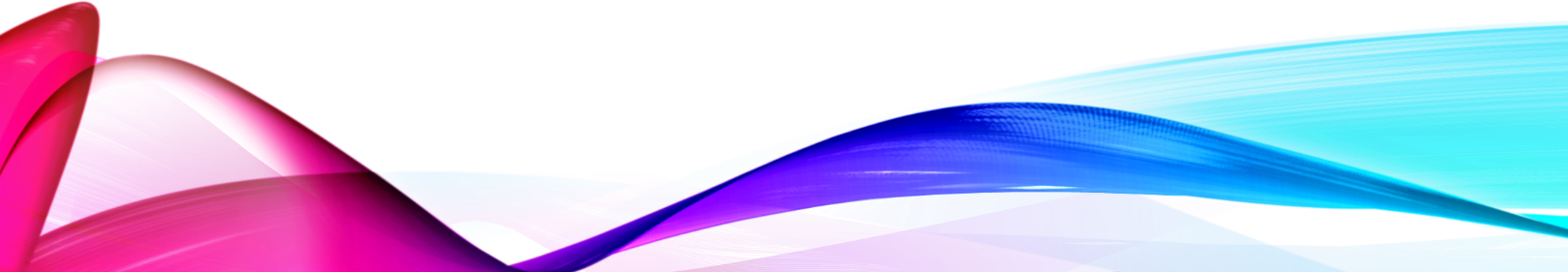 PRACTICAL SELF-IMPROVEMENTSession 6:  Be AuthenticNotes:   “Wow” moments (make a note of the things which make you “click”…ie “wow moments” eg. key ideas, thoughts or statements – you can then refer to them in future)The above can help with job selection!!You can take a strengths questionnaire here: https://high5test.com/test/  (you can unsubscribe if you don’t like it!...and please do NOT part with any money!!)User login | Authentic Happiness (upenn.edu)(Use THIS link for your soft health driver strengths!!)  You DO need an account but it’s free and there are LOADS of positive psychology tests to try.Questions to consider when exploring who you REALLY areWhen (and with what type of people) do I feel most authentic?When do I feel I like myself most?When does the real me come out?When do I feel most alive?What is very important in my life?What gives my life purpose?What am I doing when I feel a sense of inner peace and satisfaction?What am I doing that I enjoy so much I lose track of time?What moments bring me the most joy and fulfilment?What can’t I put up with?You might even extend this exercise further with questions such as:IF I WERE LIVING MY IDEAL LIFE:What time would I wake up on an ideal dayWHO do I wake up with?What does my house look like?Where do I live?What is my morning routine?What am I working on that gives me pleasure?What is my income?What kinds of people do I work with?What  is my mode of transport?What kinds of people do I hang out with (describe their traits)What activities do I enjoy?As this gives you, like a vision board, something to aim for.VITALSVALUESINTERESTSTEMPERMENTAROUND THE CLOCKLIFE GOALSSTRENGTHSYour (true) support networkASK YOURSELFHow often do you find yourself speaking “Professionally” rather than expressing how you really feel?When this happens, do you have an opportunity to express your true feelings?Who:Appreciates you no matter whatCan you rely on to help youDo you call when you need emotional support‘se opinion do you respect when it comes to decisionsDo you enjoy hanging out withDo you do things you enjoy with?Be the person you want to seeWhat are you willing/unwilling to accept in others?Do YOU do any of those things???  (Even if you have “good reason” – how might they be seen by others?)The storyboard to celebrate success and positive growth!Where did you startWhere are you nowHow did you get here?What motivates and inspires you?What highs and lows came your way?What have you learned?What next?Strengths I have that I like to useSkills I’ve learned that I like to useStrengths I have that I don’t like to useSkills I’ve learned I don’t like to use